SPRING CLEANING BOOK DRIVE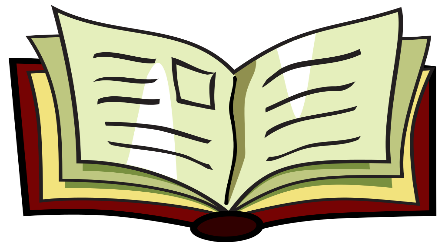 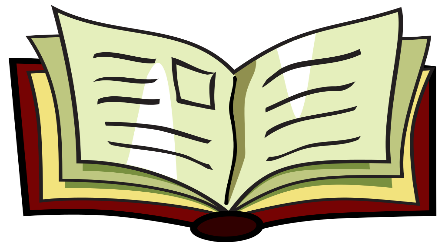 April 26 - May 6While our students may not be able to participate in all of their favourite activities, they can still foster a love of reading!Members of the River Valley Middle School PSSC are encouraging everyone to sift through those boxes, closets and shelves and look for any books that are simply not getting any more love at your house.  Any gently used age-appropriate books (age 5-18) are welcome.  We will share donations with the local elementary schools and also Harbour View High.  Here are three easy ways to help:Drop the books off any school day at the school front door from April 26 – May 6; or Contact Cathy at cathyfawcett@rocketmail.com or 757-1106 to arrange for Covid-19 friendly pick up; orDrop them off at the school on Saturday, May 1 between 10 and 3 where committee members will gladly accept any donations.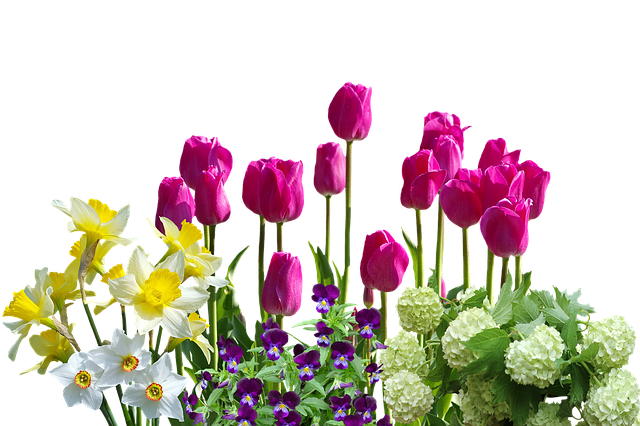 THANK YOU FOR SHARING THE LOVE OF READING!Brought to you by theRiver Valley Middle School PSSC